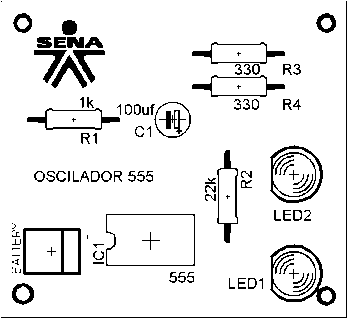 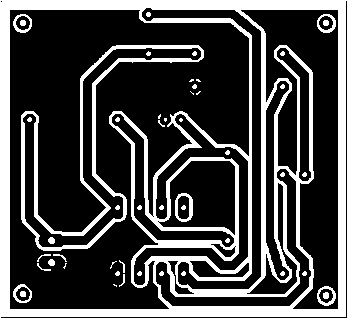 Lista de Componentes1 IC 5551 CE 100uF2 R 3301 R IK1 R 22K2 LED’S 5mm1 Conector GP 2 PINPCB Oscilador 555Pila 9VConector de batería.ObservacionesConector GP para batería